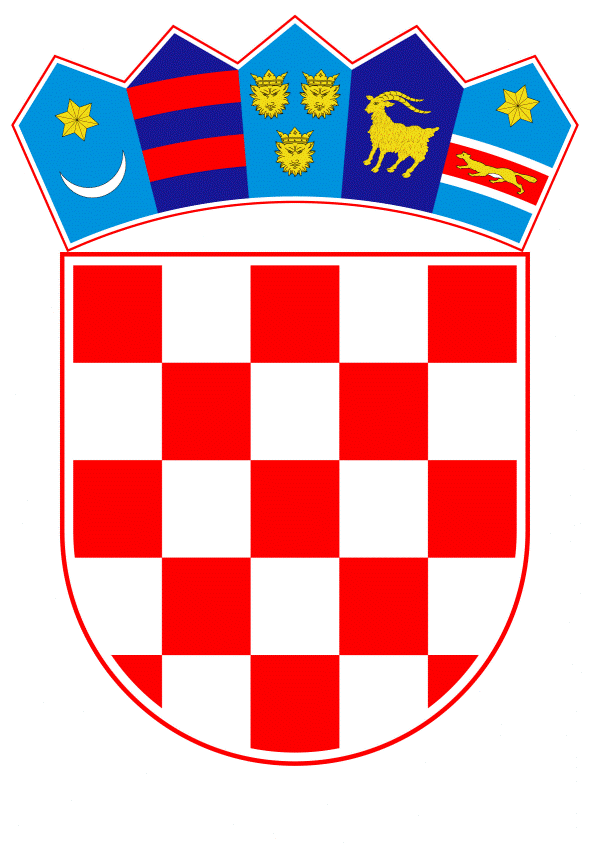 VLADA REPUBLIKE HRVATSKEZagreb, 16. siječnja 2020.______________________________________________________________________________________________________________________________________________________________________________________________________________________________PrijedlogNa temelju članka 31. stavka 3. Zakona o Vladi Republike Hrvatske (Narodne novine, br. 150/11, 119/14, 93/16 i 116/18) i točaka II. i III. Odluke o kriterijima i postupku za prihvaćanje pokroviteljstva Vlade Republike Hrvatske (Narodne novine, broj 44/16), Vlada Republike Hrvatske je na sjednici održanoj __________ 2020. godine donijelaZ A K L J U Č A K	1.	Vlada Republike Hrvatske prihvaća pokroviteljstvo nad izložbom "AKO TEBE ZABORAVIM: Holokaust u Hrvatskoj 1941. - 1945. / zadnje odredište Auschwitz" (Zagreb, 27. siječnja 2020. godine), sukladno zamolbi Hrvatskog povijesnog muzeja u Zagrebu.	2.	Prihvaćanjem pokroviteljstva Vlada Republike Hrvatske ne preuzima nikakve financijske obveze.Klasa:	 		Urbroj:			Zagreb,			                                                                                              PREDSJEDNIK                                                                                               mr. sc. Andrej PlenkovićObrazloženje	Izložba "AKO TEBE ZABORAVIM: Holokaust u Hrvatskoj 1941. - 1945. / zadnje odredište Auschwitz (Zagreb, 27. siječnja 2020. godine), u organizaciji Hrvatskog povijesnog muzeja, prikazat će stradanja Židova iz Hrvatske za vrijeme Drugog svjetskog rata s posebnim naglaskom na sudbine Židova deportiranih u Koncentracijski logor Auschwitz-Birkenau u Poljskoj. Izložbom se također  nastoji ukazati na posljedice djelovanja nedemokratskog, netolerantnog i rasističkog ustaškog režima koje se ne smiju zaboraviti, a ujedno i nužnost prezentacije tema teškog povijesnog nasljeđa. Slijedom navedenog, a s obzirom na cjelokupnu važnost događaja kao i skorašnje obilježavanje 75. godišnjice oslobađanja logora Auschwitz, Vlada Republike Hrvatske prihvaća pokroviteljstvo navedene izložbe.Predlagatelj:Ministarstvo kulturePredmet:Prijedlog za prihvaćanje pokroviteljstva nad izložbom "AKO TEBE ZABORAVIM: Holokaust u Hrvatskoj 1941. - 1945. / zadnje odredište Auschwitz (Zagreb, 27. siječnja 2020. godine) 